无创血糖监测系统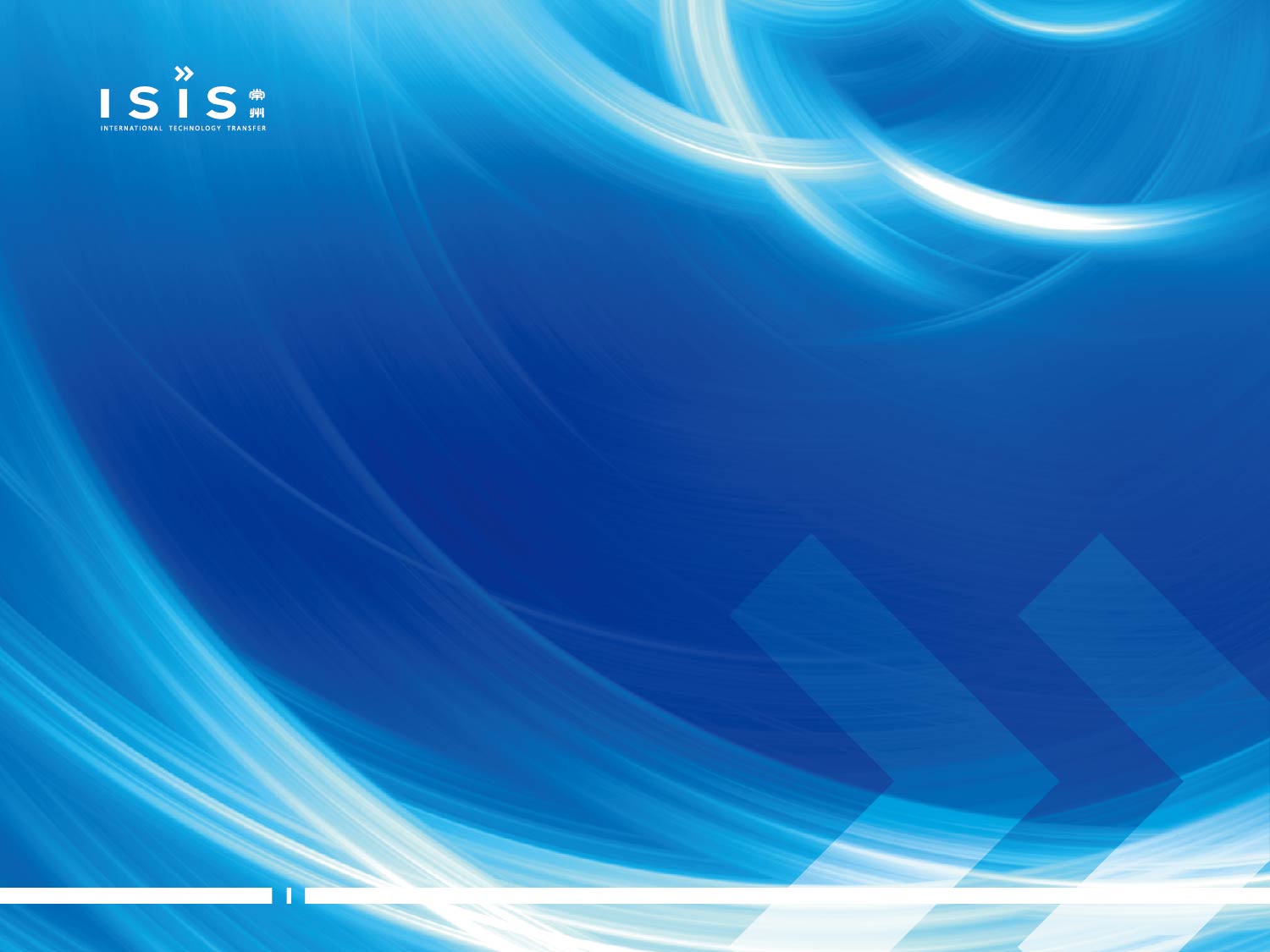 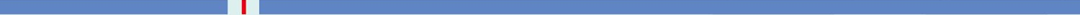 -无痛、自然、方便项目背景 该公司成立于2003年，主要致力于光学测量的研究。公司的研发团队技术强大且成熟，研发人员在各自领域都拥有很强的专业性。公司目前拥有测量、校准以及子组件方面的专利：已获得8个专利，1个专利正在申请中，其他专利也正在筹备中。该公司的核心技术包括共焦扫描、DIONETM-性价比高且精确尺寸测量解决方法、位置紧凑的光学厚度测量系统、CTS-对工程组织和细胞的精确厚度测量、3D荧光跟踪读盘器、眼镜测量、无创血糖监测系统等。技术简介眼睛的测量和血糖水平有着惊人的关联。眼睛前房测量尺寸的变化即血糖水平的变化。该技术只需简单手持对准眼睛，从患者的眼睛中提取数据，无侵入性。优势：对于糖尿病患者-无痛、自然、方便对于临床医生-减少更多的伴随性疾病、结果可靠对于医务人员-减少消耗品和伴随疾病的支出目前已进行内部测试，包括与标准手持仪表和Gold standard 仪表相比较，结果表明使用我们的设备，眼睛和静脉血糖水平之间有着密不可分的关联。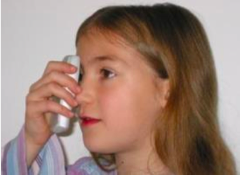 市场简介 主要的市场应用为糖尿病患者的血糖监测。知识产权已申请专利。合作方式技术转让：通过技术授权的形式，将技术使用权转让给可应用该技术的相关企业，使这项技术在中国迅速进入产业化和市场化。成立合资公司：投入资金进行项目进一步研发，用来更新换代新一代产品；同时，负责产品的生产和市场销售。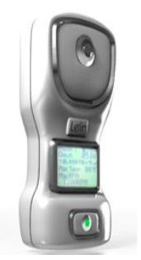 